PRIPREMNI DIO SATA https://mail.google.com/mail/u/0/#search/tzk/QgrcJHrttjvhdDHXfCkBcQGvDbCnqXGvSrg?projector=1https://www.youtube.com/watch?v=8M9gsu3lYHcGLAVNI A DIO SATA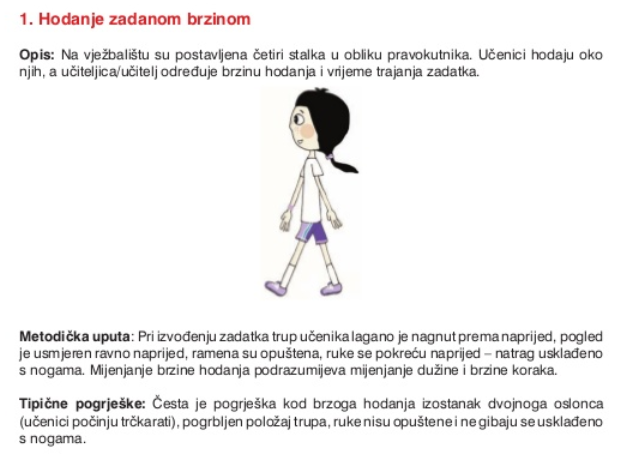 https://www.youtube.com/watch?v=MVwe-qNQjLs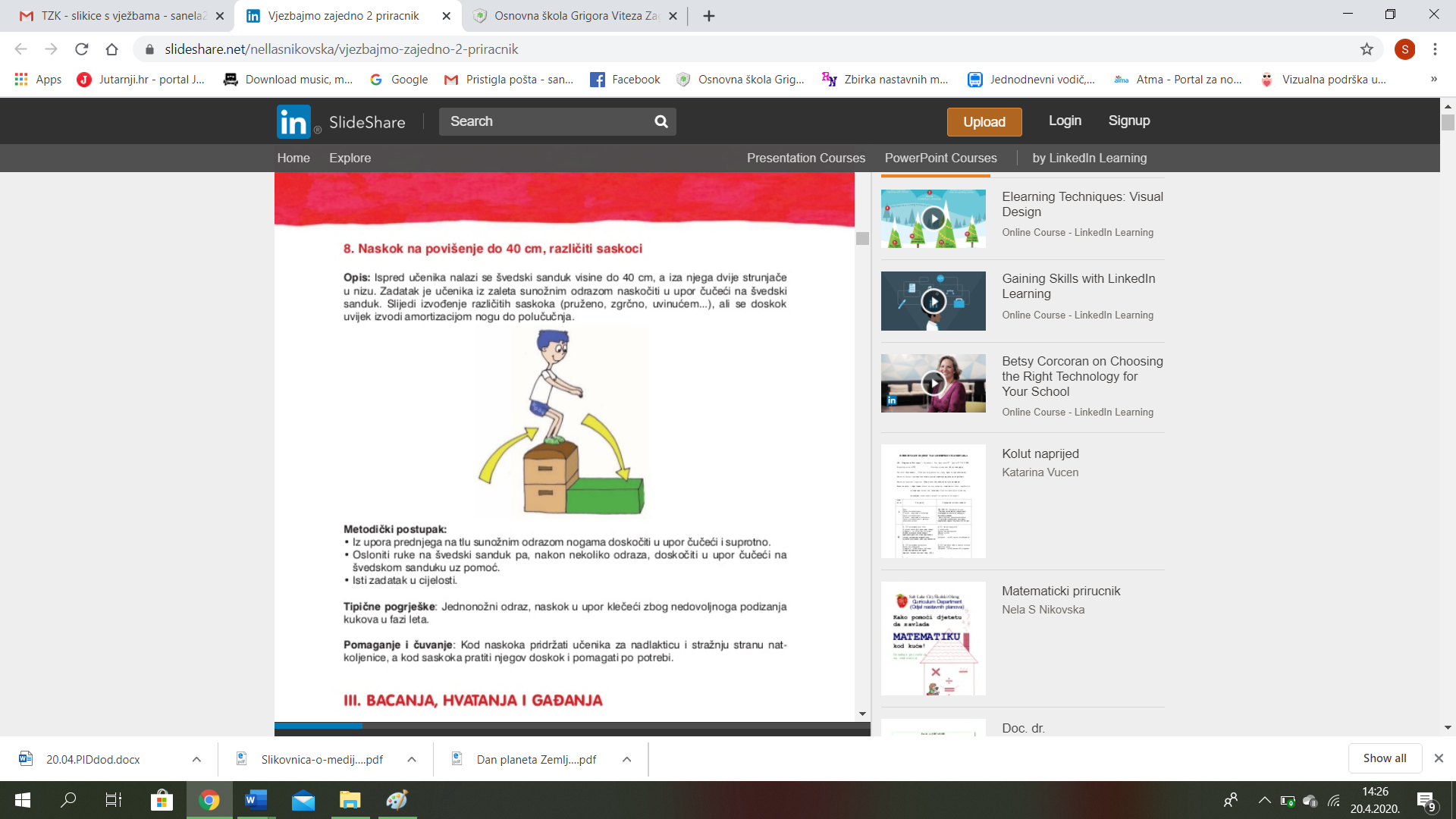 ZAVRŠNI DIO SATA:Vježbe istezanja sa slika radi polako i koliko možeš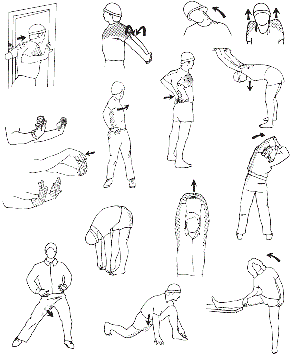 